Tuesday, 10 am-Noon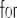 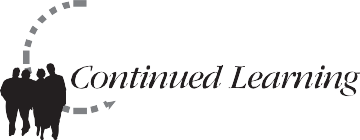 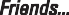 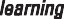 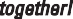 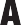 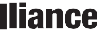 Kingsport Alliance for Continued LearningSpring 2019 Term—Application for Membership $25 per personThe following classes will be offered this term. You may register for as many classes as you can comfortably handle. Please √ check the courses for which you are registering.**Tuesday, March 12, 9:30am First Day-Coffee/Muffins**Friday, 10 am –Noon 	 History of Holston Ordnance Works		Luttermoser-UFO’s and Life in the Universe 	 D. Petke-Online Libraries for Bible Study		Hrivnak-Driving to Zero 	 Taylor-Electronic Banking/Money Exchange		Uddin-Practical Uses of Drones 	 Rolen-Foodways of the Middle Ages		Maleski-Chemical Manufacturing in NE TennesseeTuesday, 1:30-3:30pm (DVD Series)	Friday, March 29, 1:30-3:30pm 	 Crimes, Frauds, Scandals (2)		Fitsanakis-Putin’s Spies: Russian Espionage Today 	 Christianity: The First Three Centuries (4)Saturday, March 30, 10 am-NoonWednesday, 10 am-Noon		Fitsanakis-Putin’s Spies (Continued) 	 Zucker-Around the Horn 	 Barrett-Africa with Nat’l Geographic 	 Alsop-Birding in East Tennessee 	 D. Petke-PowerPoint Workshop 	 S. Petke-Meet Your Spreadsheet**Great DecisionsRegister at Kingsport Public Library,400 Broad Street, and get your $22 study guide. 	 Register for the Thurs., March 28 Barter Theatre Field Trip Ticket ($21 cash or check payable to KACL) 	 Register for the Tues., April 23 Bays Mountain Field Trip and Luncheon (No Cost) Name:		 	Address:  	Email:	 		Phone:  	I understand that East Tennessee State University has no legal responsibility for my physical welfare while I am a member of the Kingsport Alliance for Continued Learning or a participant in an alliance-sponsored  function.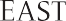 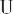 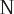 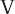 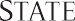 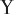 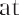 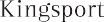 Tuesday, 10 am-NoonKingsport Alliance for Continued LearningSpring 2019 Term—Application for Membership $25 per personThe following classes will be offered this term. You may register for as many classes as you can comfortably handle. Please √ check the courses for which you are registering.**Tuesday, March 12, 9:30am First Day-Coffee/Muffins**Friday, 10 am –Noon 	 History of Holston Ordnance Works		Luttermoser-UFO’s and Life in the Universe 	 D. Petke-Online Libraries for Bible Study		Hrivnak-Driving to Zero 	 Taylor-Electronic Banking/Money Exchange		Uddin-Practical Uses of Drones 	 Rolen-Foodways of the Middle Ages		Maleski-Chemical Manufacturing in NE TennesseeTuesday, 1:30-3:30pm (DVD Series)	Friday, March 29, 1:30-3:30pm 	 Crimes, Frauds, Scandals (2)		Fitsanakis-Putin’s Spies: Russian Espionage Today 	 Christianity: The First Three Centuries (4)Saturday, March 30, 10 am-NoonWednesday, 10 am-Noon		Fitsanakis-Putin’s Spies (Continued) 	 Zucker-Around the Horn 	 Barrett-Africa with Nat’l Geographic 	 Alsop-Birding in East Tennessee 	 D. Petke-PowerPoint Workshop 	 S. Petke-Meet Your Spreadsheet**Great DecisionsRegister at Kingsport Public Library,400 Broad Street, and get your $22 study guide. 	 Register for the Thurs., March 28 Barter Theatre Field Trip Ticket ($21 cash or check payable to KACL) 	 Register for the Tues., April 23 Bays Mountain Field Trip and Luncheon (No Cost) Name:		 	Address:  	Email:	 		Phone:  	I understand that East Tennessee State University has no legal responsibility for my physical welfare while I am a member of the Kingsport Alliance for Continued Learning or a participant in an alliance-sponsored  function.